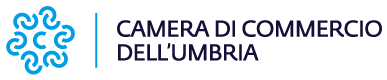 BANDO VOUCHER FORMAZIONE E ORIENTAMENTO – ANNO 2023DOMANDA DI LIQUIDAZIONE(da presentare in via telematica entro il 30 aprile 2024)in qualità di titolare/legale rappresentanteC H I E D EAi sensi del Bando Voucher Formazione e Orientamento 2023, la liquidazione del contributo riconosciuto con Determinazione del Segretario Generale n. 136 del 4/03/2024.Consapevole delle responsabilità penali a cui può andare incontro in caso di dichiarazioni mendaci rese nella presente istanza o esibizione di atti falsi o contenenti dati non rispondenti a verità, richiamate dall’art. 76 del D.P.R. n. 445 del 28 dicembre 2000D I C H I A R A- che gli interventi relativi al contributo sono stati ultimati e riguardano unicamente il progetto e che gli stessi sono stati eseguiti nel rispetto delle norme, delle finalità e delle caratteristiche stabilite dal Bando;- che l’impresa, alla data odierna, è in possesso dei requisiti soggettivi e delle altre indicazioni previste per l'ammissibilità ai contributi previsti dal Bando;- che i documenti di spesa qui rendicontati sono conformi agli originali, e saranno conservati per almeno 5 anni dalla data del provvedimento di erogazione del contributo;- di essere a conoscenza delle cause di revoca del contributo previste all’art. 11 del Bando di partecipazione;- di aver provveduto all’integrazione del DVR (documento di valutazione dei rischi) per poter ospitare stage/tirocini;di essere consapevole che, ai fini dell’erogazione del contributo, dovrà essere in regola con il versamento del diritto annuale dovuto alla Camera di commercio dell’Umbria e con il versamento dei contributi previdenziali e assistenziali;-  di essere esente dalla ritenuta del 4% ex art. 16 D.Lgs. 460 4/12/1997 per i seguenti motivi___________________________________________________________________;di aver completato i percorsi indicati nel prospetto sottostante:*Si prega di contrassegnare la documentazione scansionata con il medesimo numero d’ordine utilizzato nel prospetto, utilizzando una numerazione progressiva per ciascuno studente/tirocinante.SI IMPEGNA-	a comunicare tempestivamente all’indirizzo cciaa@pec.umbria.camcom.it ogni eventuale variazione relativamente alle informazioni e ai dati contenuti nella presente domanda e nella documentazione allegata che ne costituisce parte integrante;-  a far pervenire, entro 10 giorni lavorativi dalla nota di richiesta, tutte le integrazioni e/o informazioni richieste da parte della Camera di Commercio;- a non opporsi ai controlli previsti dal Bando di partecipazione. A tal proposito il sottoscritto prende atto che la Camera di Commercio dell’Umbria si riserva la facoltà di svolgere, anche a campione, tutti i controlli e i sopralluoghi ispettivi necessari ad accertare l’effettiva attuazione degli interventi per i quali viene erogato il contributo e il rispetto delle condizioni e dei requisiti previsti dal BandoALLEGAPer ciascun percorso per il quale viene richiesto il contributo, la documentazione attestante lo svolgimento del tirocinio DATA__________________		FIRMA DIGITALE LEGALE RAPPRESENTANTEIl/La sottoscritto/a:Il/La sottoscritto/a:Il/La sottoscritto/a:nato a:ililResidente a:ProvinciaCAPIn via:In via:In via:Dell’impresaDell’impresaDell’impresaCon sede legale a:ProvinciaCAPIn via:TelefonoTelefonoPECMailMailPercorsi per le competenze trasversali e l’Orientamento (Ex Alternanza Scuola Lavoro) Art. 3 .1Percorsi per le competenze trasversali e l’Orientamento (Ex Alternanza Scuola Lavoro) Art. 3 .1Percorsi per le competenze trasversali e l’Orientamento (Ex Alternanza Scuola Lavoro) Art. 3 .1Percorsi per le competenze trasversali e l’Orientamento (Ex Alternanza Scuola Lavoro) Art. 3 .1Percorsi per le competenze trasversali e l’Orientamento (Ex Alternanza Scuola Lavoro) Art. 3 .1Percorsi per le competenze trasversali e l’Orientamento (Ex Alternanza Scuola Lavoro) Art. 3 .1Percorsi per le competenze trasversali e l’Orientamento (Ex Alternanza Scuola Lavoro) Art. 3 .1Numero progressivo allegato*Nominativo studenteIstituto scolastico Nominativo Tutor aziendaleOre Durata Percorso DalAl__A Convenzione__B Progetto formativo__C Registro presenze__/__/_____/__/______A Convenzione__B Progetto formativo__C Registro presenze__/__/_____/__/______A Convenzione__B Progetto formativo__C Registro presenze__/__/_____/__/______A Convenzione__B Progetto formativo__C Registro presenze__/__/_____/__/______A Convenzione__B Progetto formativo__C Registro presenze__/__/_____/__/______A Convenzione__B Progetto formativo__C Registro presenze__/__/_____/__/______A Convenzione__B Progetto formativo__C Registro presenze__/__/_____/__/______A Convenzione__B Progetto formativo__C Registro presenze__/__/_____/__/____Stage/Tirocini attivati con IFTS, CFP, ITS o Università Art. 3.1Stage/Tirocini attivati con IFTS, CFP, ITS o Università Art. 3.1Stage/Tirocini attivati con IFTS, CFP, ITS o Università Art. 3.1Stage/Tirocini attivati con IFTS, CFP, ITS o Università Art. 3.1Stage/Tirocini attivati con IFTS, CFP, ITS o Università Art. 3.1Stage/Tirocini attivati con IFTS, CFP, ITS o Università Art. 3.1Stage/Tirocini attivati con IFTS, CFP, ITS o Università Art. 3.1Numero progressivo allegato*Nominativo studenteIFTS/ITS/CFPUniversitàNominativo Tutor aziendaleOre Durata Percorso DalAl__A Convenzione__B Progetto formativo__C Registro presenze__/__/_____/__/______A Convenzione__B Progetto formativo__C Registro presenze__/__/_____/__/______A Convenzione__B Progetto formativo__C Registro presenze__/__/_____/__/______A Convenzione__B Progetto formativo__C Registro presenze__/__/_____/__/______A Convenzione__B Progetto formativo__C Registro presenze__/__/_____/__/______A Convenzione__B Progetto formativo__C Registro presenze__/__/_____/__/____TOTALE CONTRIBUTOTOTALE CONTRIBUTOTOTALE CONTRIBUTOTOTALE CONTRIBUTOTOTALE CONTRIBUTO€ _____________€ _____________